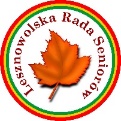 Lesznowolska Rada Seniorów LRS.000.11.09.2019 Protokół Nr 9/LRS/ 2019z zebrania Lesznowolskiej Rady Seniorów w dniu  19 listopada 2019 roku.Otwarcie   obrad IX posiedzenia Lesznowolskiej Rady Seniorów.1/ Przewodnicząca LRS St. Kondracka przywitała wszystkich zebranych     i zaproszonych gości.Przedstawienie porządku obrad i stwierdzenie quorum niezbędnego do podejmowania decyzji.1/Przewodnicząca LRS St. Kondracka przedstawiła proponowany porządek   posiedzenia  LRS ( porządek obrad stanowi zał. nr 1 do protokołu) i stwierdziła    quorum  niezbędne  do podejmowania decyzji (lista obecności stanowi zał. nr 2 do     protokołu).            2/Głosami : z – 14 , p- 0 w – 0  Lesznowolska Rada Seniorów  przyjęła   proponowany porządek obrad posiedzenia.Warsztaty szkoleniowe z ramienia Fundacji Zaczyn .1/Warsztaty szkoleniowe pt. „Co wiemy o Seniorach w naszej Gminie” i „Czego    jeszcze  warto się dowiedzieć by działać skutecznie jako Rada Seniorów”,   dla     członków Rady Seniorów przeprowadziła Pani Martyna Studzińska,    reprezentująca Fundację  „ZACZYN”.  Przewodnicząca LRS przedstawiła : „Działania LRS między VIII a IX posiedzeniem Lesznowolskiej Rady Seniorów. 12.09. 2019r. – spotkanie w Urzędzie Gminy  w sprawie ścieżki edukacyjno-przyrodniczo - sportowej z udziałem: Kierownik RDM Pani  Maria Przygodzka, Nadleśnictwo Chojnów, Pan  Paweł Bugała, Pan Dominik Wiktorowicz, LRS - Pan Marian Pasek, Przewodnicząca LRS -  Stanisława Kondracka. 16.09 – pisemne wystąpienie do Wójta Gminy o budżet dla Seniorów na rok  2020r. Potrzeby LRS to 20 tys. zł, natomiast na wnioski składane przez  Seniorów Gminy na zakup: teleopasek, prezentację kostiumów geriatrycznych, opracowanie założeń i koncepcji dla Domu Aktywności Seniorów, sprzętu do ćwiczeń gimnastycznych. Łącznie 61tys. 17.09.2019r. – spotkanie LRS z Radnymi Gminy, Kierownictwem oraz Sołtysami podczas Sesji Rady Gminy Lesznowola. W spotkaniu wzięło udział 11 członków Lesznowolskiej Rady Seniorów . Po zakończeniu Sesji, Przewodnicząca Rady Gminy  Bożenna Korlak, udzieliła głosu Przewodniczącej LRS, która przedstawiła członków Rady. Opowiedziała, co LRS zrobiła w ciągu 8 miesięcy swojej działalności oraz podała nazwiska członków LRS, którzy będą współpracować z Sołtysami z poszczególnych Sołectw. Wręczono także wszystkim Sołtysom koperty życia. Przewodnicząca  spotkała się z krytyką ze strony Rady Gminy i Sołtysów. Ich zdaniem problem wymaga dopracowania.  Przewodnicząca proponuje aby  spotkania z Radą Seniorów odbywały się   przynajmniej raz albo dwa razy w roku. Poinformowała  także  o  pracach  środowisk  senioralnych  w kraju nad zmianą ustawy o samorządzie gminnym paragraf 5c. Projekt  zmian  skonsultowany  już  ze środowiskami senioralnymi w kraju czeka na rozstrzygnięcie w Sejmie co do dalszego sposobu załatwienia. 23.09.2019r. - LRS otrzymała propozycję Fundacji Zaczyn co do dalszych szkoleń na terenie Gminy.  Przewodnicząca  rozesłała  tę  ofertę  do  członków  z  prośbą o wybór tematów. Po dyskusji wybrano 3 tematy: Garść inspiracji „Jak Rada Seniorów może działać na rzecz mieszkańców?” Kuźnia pomysłów. Co wiemy o Seniorach w naszej Gminie? Czego jeszcze warto się dowiedzieć, by działać skutecznie jako Rada Seniorów. Przewodnicząca na posiedzeniu wystąpi z zapytaniem czy podejmować pierwsze dwa tematy ponieważ były one realizowane na jesiennej szkole Rad Seniorów Województwa Mazowieckiego. 23.09. 2019r. – uzyskanie informacji od Sekretarza Gminy dot. bezpłatnych szczepień przeciw grypie dla Seniorów 60+. Gmina w roku bieżącym nie przewidziała tego rodzaju szczepień. Po tym przewodnicząca 7.10.2019r.  wystąpiła do Wójta Gminy o przywrócenie tych szczepień, jako że inni Seniorzy powiatu piaseczyńskiego takie szczepienia mają.  23.09.2019  – pisemne wysłanie na ręce prezesa Totalizatora Sportowego prośby o dofinansowanie wykonania ścieżki edukacyjno – przyrodniczo - sportowej – realizowanej przez LRS (o 18tys. zł). 23.09 – udział członków LRS w Pikniku w Nowej Woli organizowanym przez sołectwo. 27 – 28.09. 2019r. – uczestnictwo przewodniczącej LRS w Kołobrzeskich Senioraliach po uprzednim oficjalnych zgłoszeniu jako reprezentanta LRS. Była to dwudniowa impreza, w której wzięły udział głównie UTW z różnych miast województwa zachodniopomorskiego i ościennych. Pierwszy dzień to panele dyskusyjne z udziałem Prezydenta Kołobrzegu Pani Anny Mieczkowskiej oraz wicemarszałka woj. zachodniopomorskiego Pana Janusza Gromka. Bardzo ciekawe wystąpienia, szczególnie dotyczące działań na rzecz osób niepełnosprawnych przedstawiane przez ROPS - y Szczecina i Krakowa. 5.10.2019r.  – udział członków Rady w obchodach Dnia Seniora w Piasecznie (uczestniczyło w tych obchodach ok.700 osób). 13.10.2019r.  – rozpoczęto wspólnie z ZOPO przygotowanie warsztatów szkolnych pt. „Zrozumieć starość”. Warsztaty odbędą się 6.12.2019r.  w szkołach podstawowych Mysiadła i Lesznowoli. Trwają przygotowania do realizacji przedsięwzięcia. 19.10.2019r.  – zorganizowanie przez LRS spotkania integracyjnego Seniorów Gminy Lesznowola, które odbyło się w OSP w Nowej Woli. Zaproszeni zostali wszyscy Seniorzy, Władze Gminy, Samorząd, Sołtysi, prasa. Udział wzięło ok. 170 osób. Integracja spełniła swoje zadania. Seniorzy prosili o kontynuację takiego typu spotkań. Sponsorami byli : Fundacja Zaczyn oraz GOK Lesznowola. 23.10.2019r.  – udział członków Rady w warsztatach diagnostycznych w Gminie Piaseczno pt. „Strategia polityki senioralnej Gminy Piaseczno na lata 2020-2025” prowadzone przez firmę, która wygrała przetarg tj. Dolnośląskie Centrum Rozwoju Lokalnego. Według posiadanych informacji podobna strategia jest opracowywana w Gminie Konstancin-Jeziorna. 28-29.10.2019r. – udział członków Rady w jesiennym szkoleniu Rad Seniorów województwa mazowieckiego orgaznizowanym  przez Fundację Zaczyn. 30.10.2019r.  – rozliczenie z Fundacją Zaczyn, jako głównego sponsora Lesznowolskiego Pikniku Seniorów - sprawozdanie, rozliczenie kosztów (ok.  2500zł),  wysłanie zdjęć wykonanych przez GOK oraz wystąpienie Przewodniczącej LRS w dniu pikniku. 30.10.2019r.  – ponowne wysłanie do Fundacji Zaczyn projektu pt. „Nasz Nowy Pomysł” dotyczący tematu: „Obchody 101 rocznicy odzyskania przez Polskę niepodległości” orgaznizowane przez Kluby Seniora Mysiadło i Nowa Iwiczna. Takie spotkanie odbędzie się 13.11.2019r.  w Szkole Podstawowej w Nowej Iwicznej. Uzyskaliśmy na ten cel 1000 zł dotacji z wyżej wymienionej Fundacji. 19.11.2019r.  – w  trakcie posiedzenia Rady Seniorów odbędzie się szkolenie orgaznizowane przez Fundację Zaczyn pt. „Co wiemy o Seniorach w naszej Gminie? Czego jeszcze warto się dowiedzieć, by działać skutecznie jako Rada Seniorów?”. Prowadzić je będzie Pani Martyna Studzińska. Przewodnicząca St. Kondracka odczytała  swoje wystąpienie na integracyjnym spotkaniu Seniorów z Gminy Lesznowola w dniu 19 października 2019 roku. LRS powołana została Uchwałą Rady Gminy, otrzymała Statut, który mówi w pierwszym paragrafie, że jest ona przedstawicielstwem osób starszych w Gminie.    Nasza Rada  liczy 15 osób i jest organem społecznym.    Działalność rozpoczęła w roku bieżącym, a kadencji trwać będzie do 2023 roku. Posiadamy własne logo, własną zakładkę na stronie Gminy Lesznowola, gdzie umieszczane są protokoły z posiedzeń. Posiada także plan pracy, który jest realizowany na bieżąco. Gmina liczy 4 100 zameldowanych Seniorów 60+,  którzy  już  od  lat  korzystają z różnych udogodnień i warsztatów. W tym miejscu proszę Seniorów o szeroki udział i korzystanie z przywilejów: GOPS wydaje Seniorom 60+ Ogólnopolskie Karty Seniora oraz Lesznowolskie Karty Seniora. Zachęcamy do udziału w spotkaniach trzech Klubów Seniora: Nowa Iwiczna (wtorki), Magdalenka (wtorki, czwartki, piątki), Mysiadło (środy). W innych sołectwach mogą Państwo tworzyć nowe Kluby Seniora. Prowadzone są zajęcia gimnastyczne przez fizjoterapeutów w Mysiadle, Magdalence i Łazach. Można brać udział w zajęciach UTW w filiach GOK - u Magdalenka w środy, Mysiadło w czwartki. W ramach UTW są różne Kluby Zainteresowań:  Klub Podróżnika itp. Bardzo aktywnie działa w Mysiadle Klub „  Panie Przodem”. Lesznowolska Rada Seniorów wyznaczyła swoich członków do współpracy z 22 Sołectwami. Rozdaliśmy Sołtysom 500 sztuk kopert  życia, które   wystarczy  wypełnić, uzyskać podpis lekarza rodzinnego i umieścić w lodówce dla służb ratownictwa medycznego. W ramach działań  proekologicznych  rozpropagowaliśmy  na  terenie  Gminy  oraz całego kraju problem  ochrony pszczół  z  przesłaniem „Bez pszczół zginie życie na Ziemie”. Rozpoczęliśmy tworzenie ścieżki edukacyjno – przyrodniczo -  sportowej  w  lasach Nadleśnictwa Chojnów na terenie Naszej Gminy. W ramach integracji z młodzieżą organizujemy w roku bieżącym, wspólnie z ZOPO, warsztaty  dla  młodzieży  klas  8  pt. „Zrozumieć Starość” z  użyciem  kostiumów geriatrycznych. Warsztaty będą prowadzone przez animatorów Fundacji Zaczyn na ich koszt.  Aby móc szerzej działać LRS na bieżąco bierze udział w różnego rodzaju szkoleniach  z udziałem innych Rad Seniorów województwa mazowieckiego. To tyle działań w tym roku. W latach przyszłych chcielibyśmy, by Gmina: Zakupiła pilotażową partię teleopasek. Rozpoczęła pracę nad Domem Aktywności Seniora. Planujemy również uruchomienie wolontariatu dla osób potrzebujących w Gminie. Te wszystkie zamierzenia przedstawimy Seniorom w następnych latach. Ja tylko proszę o wzajemną integrację tak, by nikt z Seniorów z poszczególnych Sołectw nie czuł się wykluczony, a samych Seniorów proszę, korzystajcie z tego co mamy. Przyjęcie  protokołu  Nr 8/LRS/2019 z dnia 12 września 2019 roku.1/ Przewodnicząca   LRS   St. Kondracka  odczytała  Protokół  Nr  8/LRS/2019      z dnia 12 września 2019 roku i zaproponowała dyskusję, jednak żaden      z Państwa Radnych dyskusji nie podjął.2/ Głosami : z – 14, p – 0 , w – 0,  LRS przyjęła Protokół      Nr 8/LRS/2019 z dnia 12 września 2019  roku.Sprawy różne.1. Przewodnicząca LRS zaprosiła wszystkich zebranych na organizowaną przez    LRS Wigilię w dniu 13 grudnia 2019 roku w siedzibie Gminnego Ośrodka    Kultury.Zamknięcie posiedzenia LRS.1. Przewodnicząca LRS St. Kondracka zamknęła IX posiedzenie.                                                                                           Przewodnicząca                                                                               Lesznowolskiej Rady Seniorów                                                                                      Stanisława KondrackaProtokołowała :Anna Baron  Harla